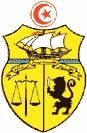 Ministère de l’enseignement supérieur et de la recherche scientifique Direction générale de la rénovation universitaireCommission National Sectorielle« Santé et technologies Médicales »LICENCE NATIONALE EN ANESTHESIE ET REANIMATIONSemestre 1 LICENCE NATIONALE EN ANESTHESIE ET REANIMATIONSemestre 2LICENCE NATIONALE EN ANESTHESIE ET REANIMATIONSemestre 3 LICENCE NATIONALE EN  ANESTHESIE ET REANIMATIONSemestre 4LICENCE NATIONALE EN ANESTHESIE ET REANIMATIONSemestre 5LICENCE NATIONALE EN ANESTHESIE ET REANIMATIONSemestre 6Ministère de la santé LICENCE NATIONALE EN ANESTHESIE ET REANIMATION (Code: LNAR)الإجازة الوطنية في التبنيج و الإنعاشLICENCE NATIONALE EN ANESTHESIE ET REANIMATION (Code: LNAR)الإجازة الوطنية في التبنيج و الإنعاشDomaine de formation:Médecine, Pharmacie, Sciences de la Santé et Médecine VétérinaireMention :ANESTHESIE ET REANIMATIONEn Co-habilitation Période : 2019 – 2023Etablissements : Ecole Supérieure des Sciences et Techniques de la Santé de Tunis Ecole Supérieure des Sciences et Techniques de la Santé de Sousse Ecole Supérieure des Sciences et Techniques de la Santé de SfaxN°Codede l'UEUnités d’enseignements (UE)Code de l’ECUEEléments constitutifs de l’UE (ECUE)Volume horaire semestriel (14 semaines) Volume horaire semestriel (14 semaines) Volume horaire semestriel (14 semaines) Volume horaire semestriel (14 semaines) Volume horaire semestriel (14 semaines) CréditsCréditsCoefficientsCoefficientsRégime d'examenN°Codede l'UEUnités d’enseignements (UE)Code de l’ECUEEléments constitutifs de l’UE (ECUE)CoursTDTP AutresTotalECUEUEECUEUERégime d'examen1UEF110Anatomie 1& Physiologie 1UEF111Anatomie 121212512,5Mixte1UEF110Anatomie 1& Physiologie 1UEF112Physiologie 130 1242351,52,5Mixte2UEF120Immunologie, Hématologie& Pharmacologie générale UEF121Immunologie1818140,52Mixte2UEF120Immunologie, Hématologie& Pharmacologie générale UEF122Hématologie1212140,52Mixte2UEF120Immunologie, Hématologie& Pharmacologie générale UEF123Pharmacologie  générale21212412Mixte3UEF130Sciences biologiques 1UEF131Biologie cellulaire et histologie30302713,5Mixte3UEF130Sciences biologiques 1UEF132Biochimie et Nutrition3030273,5Mixte3UEF130Sciences biologiques 1UEF133Microbiologie et parasitologie3030371,53,5Mixte4UEF140Soins généraux 1UEF140Soins généraux 115306010542Mixte5UEF150Stages 1 et pratiques des soins généraux en chirurgie adulte 1UEF150Stages 1 et pratiques des soins générauxen chirurgie adulte 110510542Mixte6UET110Langue 1, Déontologie et risques professionnels, Technique de communication & 2CN1UET111Anglais médical 11515160,53Mixte6UET110Langue 1, Déontologie et risques professionnels, Technique de communication & 2CN1UET112Déontologie et risques professionnels du métier 21212613Mixte6UET110Langue 1, Déontologie et risques professionnels, Technique de communication & 2CN1UET113Techniques de communication 15 6212613Mixte6UET110Langue 1, Déontologie et risques professionnels, Technique de communication & 2CN1UET1142CN 1 1515160,53MixteTotaux258153018348630301515N°Code de l'UEUnités d’enseignements (UE)Code de l’ECUEEléments constitutifs de l’UE (ECUE)Volume horaire semestriel (14 semaines) Volume horaire semestriel (14 semaines) Volume horaire semestriel (14 semaines) Volume horaire semestriel (14 semaines) Volume horaire semestriel (14 semaines) Crédits Crédits Crédits CoefficientsCoefficientsCoefficientsRégime d'examenN°Code de l'UEUnités d’enseignements (UE)Code de l’ECUECoursTDTPAutresTotalECUEUEUEUEECUEUERégime d'examen1UEF210Anatomie 2& Physiologie 2UEF211Anatomie 22121244412Mixte1UEF210Anatomie 2& Physiologie 2UEF212Physiologie 22121244412Mixte2UEF220Sciences biologiques 2 & Pharmacologie spéciale UEF221Biologie clinique2121255512Mixte2UEF220Sciences biologiques 2 & Pharmacologie spéciale UEF222Histologie151515550,52Mixte2UEF220Sciences biologiques 2 & Pharmacologie spéciale UEF223Pharmacologie spéciale2121255512Mixte3UEF230Sémiologie médico- chirurgicaleUEF231Sémiologie médico- chirurgicale4242442Mixte3UEF230Sémiologie médico- chirurgicaleUEF232Sémiologie médico- chirurgicale4242442Mixte4UEF240Soins généraux 2 & Initiation aux premiers secoursUEF241Soins généraux  2153060 105466623Mixte4UEF240Soins généraux 2 & Initiation aux premiers secoursUEF242Initiation aux premiers secours2424266613Mixte5UEF250Stages 2 et pratiques des soins  généraux en chirurgie adulte 2UEF251Stages 2 et pratiques des soins  généraux en chirurgie adulte 221021077773,53,5Mixte6UET210Langue 2, Législation sanitaire et administrative, Psychologie & 2CN 2UET211Anglais médical 2151514440,52Mixte6UET210Langue 2, Législation sanitaire et administrative, Psychologie & 2CN 2UET212Législation sanitaire et administrative15 62114440,52Mixte6UET210Langue 2, Législation sanitaire et administrative, Psychologie & 2CN 2UET213Psychologie  sociale et du développement151514440,52Mixte6UET210Langue 2, Législation sanitaire et administrative, Psychologie & 2CN 2UET2142CN 2151514440,52MixteTotaux2011554276546303030301515N°Code de l'UEUnités d’enseignements (UE)Code de l’ECUEEléments constitutifs de l’UE (ECUE)Volume horaire semestriel(14 semaines)Volume horaire semestriel(14 semaines)Volume horaire semestriel(14 semaines)Volume horaire semestriel(14 semaines)Volume horaire semestriel(14 semaines)Crédits Crédits CoefficientsCoefficientsRégime d'examenN°Code de l'UEUnités d’enseignements (UE)Code de l’ECUEEléments constitutifs de l’UE (ECUE)CoursTDTPAutresTotalECUEUEECUEUERégime d'examen1UEF310Pathologies 1UEF311Pathologie médicale 121212412Mixte1UEF310Pathologies 1UEF312Pathologie chirurgicale121212412Mixte2UEF320Physiologie& Pharmacologie spéciale 1UEF321Physiologie appliquée 126262512,5Mixte2UEF320Physiologie& Pharmacologie spéciale 1UEF322Pharmacologie spéciale 23030351,52,5Mixte4UEF330Anesthésie générale 1 & Réanimation 1 UEF331Anesthésie générale 13030361,53Mixte4UEF330Anesthésie générale 1 & Réanimation 1 UEF332Réanimation 13030361,53Mixte4UEF340Techniques des soins en anesthésie réanimation 1UEF341Techniques des soins en anesthésie réanimation 1309216042Mixte5UEF350Stage 3 et pratique en anesthésie et réanimation 1 & Chirurgie générale 1 UEF351Stage 3 pratiques des soins en réanimation 1130270371,53,5Mixte5UEF350Stage 3 et pratique en anesthésie et réanimation 1 & Chirurgie générale 1 UEF352Stage 3 et pratiques d’anesthésie en chirurgie générale 11402704723,5Mixte6UET 310Langue 3, Ethique et médecine légale & HygièneUET311Anglais Médical  31515140,52Mixte6UET 310Langue 3, Ethique et médecine légale & HygièneUET312Ethique et médecine légale 21212412Mixte6UET 310Langue 3, Ethique et médecine légale & HygièneUET313Hygiène hospitalière1515140,52MixteTotaux23992127053930301515   N°Code de l'UEUnités d’enseignements (UE) Code de l’ECUEEléments constitutifs de l’UE (ECUE)Volume horaire semestriel (14 semaines) Volume horaire semestriel (14 semaines) Volume horaire semestriel (14 semaines) Volume horaire semestriel (14 semaines) Volume horaire semestriel (14 semaines) Crédits Crédits CoefficientsCoefficientsRégime d'examen    N°Code de l'UEUnités d’enseignements (UE) Code de l’ECUEEléments constitutifs de l’UE (ECUE)CoursTDTPAutresTotalECUEUEECUEUERégime d'examen 1UEF410Pathologies 2 & Gériatrie UEF411Pathologie  médicale 221212512,5Mixte1UEF410Pathologies 2 & Gériatrie UEF412Pathologie chirurgicale 221212512,5Mixte1UEF410Pathologies 2 & Gériatrie UEF413Gériatrie10,510,5150,52,5Mixte2UEF420Physiologie appliquée 2& Pharmacologie spéciale 2UEF421Physiologie appliquée 227272412Mixte2UEF420Physiologie appliquée 2& Pharmacologie spéciale 2UEF422Pharmacologie spéciale 227272412Mixte3UEF430Anesthésie générale 2& Réanimation 2UEF431Anesthésie générale 23030361,53Mixte3UEF430Anesthésie générale 2& Réanimation 2UEF432Réanimation  23030361,53Mixte4UEF440Techniques de soins en anesthésie réanimation 2UEF441Techniques des soins en anesthésie réanimation 221 15 155142Mixte5UEF450Stage 4 et pratiques en anesthésie & réanimation  2UEF451Stage 4 et pratiques en réanimation  2130130371,53,5Mixte5UEF450Stage 4 et pratiques en anesthésie & réanimation  2UEF452Stage 4 et pratiques d’anesthésie en chirurgie générale 22002004723,5Mixte6UET410Langues 4,Méthodologie de la recherche& Bio-StatistiquesUET411Anglais médical 41515140,52Mixte6UET410Langues 4,Méthodologie de la recherche& Bio-StatistiquesUET412Méthodologie de la recherche 11515140,52Mixte6UET410Langues 4,Méthodologie de la recherche& Bio-Statistiques UET413Bio-statistiques156212412MixteTotaux232,52115330598,530301515N°Code de l'UEUnités d’enseignements (UE)Code de l’ECUEEléments constitutifs de l’UE (ECUE)Volume horaire semestriel (14 semaines) Volume horaire semestriel (14 semaines) Volume horaire semestriel (14 semaines) Volume horaire semestriel (14 semaines) Volume horaire semestriel (14 semaines) Crédits Crédits CoefficientsCoefficientsRégime d'examen N°Code de l'UEUnités d’enseignements (UE)Code de l’ECUEEléments constitutifs de l’UE (ECUE)CoursTDTPAutresTotalECUEUEECUEUERégime d'examen 1UEF510Anesthésie selon le terrain & selon la spécialité 1UEF511Anesthésie selon le terrain48484723,5Mixte1UEF510Anesthésie selon le terrain & selon la spécialité 1UEF521Anesthésie selon la spécialité 14242371,53,5Mixte2UEF520Réanimation 3UEF531Réanimation 3484842Mixte3UEF530Techniques des soins en anesthésie réanimation 3UEF541Techniques des soins en anesthésie réanimation 3565642Mixte4UEF540Gestion de la douleur & Pédagogie de la simulationUEF551Gestion de la douleur21212412Mixte4UEF540Gestion de la douleur & Pédagogie de la simulationUEF552Pédagogie de la simulation21212412Mixte5UEF550Stage 5 et pratiques en réanimation  3 & pratiques en spécialités d'anesthésie 1UEF561Stage 5 et pratiques en réanimation  3120120371,53,5Mixte5UEF550Stage 5 et pratiques en réanimation  3 & pratiques en spécialités d'anesthésie 1UEF562Stage 5 et pratiques en spécialités d'anesthésie 12002004723,5Mixte6UET510Langues 5& Méthodologie de la recherche 2UET511Anglais médical 521212412Mixte6UET510Langues 5& Méthodologie de la recherche 2UET512Méthodologie  de  la recherche 221212412MixteTotaux2225632059830301515N°Code de l'UEUnités d’enseignements (UE)Code de l’ECUEEléments constitutifs de l’UE (ECUE)Volume horaire semestriel (14 semaines) Volume horaire semestriel (14 semaines) Volume horaire semestriel (14 semaines) Volume horaire semestriel (14 semaines) Volume horaire semestriel (14 semaines) CréditsCréditsCoefficientsCoefficientsRégime d'examen N°Code de l'UEUnités d’enseignements (UE)Code de l’ECUEEléments constitutifs de l’UE (ECUE)CoursTDTPAutresTotalECUEUEECUEUERégime d'examen 1UEF610Anesthésie selon les spécialités chirurgicales 2UEF611Anesthésie selon les spécialités chirurgicales 2484852,5Mixte2UEF620Techniques des soins en anesthésie réanimation 4UEF621Techniques des soins en anesthésie réanimation 442 4242Mixte3UEF630Stage 6 et pratiques en spécialités d'anesthésie   2UEF631Stage 6 et pratiques en spécialités d'anesthésie   236036073,5Mixte4UEF640Projet de fin d’étudesUEF641PFE 150150147MixteTotaux484251060030301515